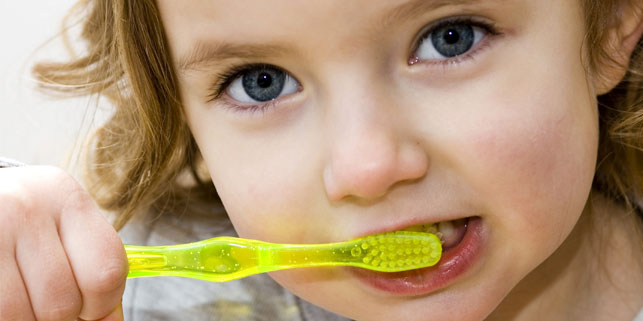 Brugerundersøgelse i Rebild Kommunes 
børn og unge tandpleje, efterår 2017IntroduktionDenne brugerundersøgelse omtaler Rebild Kommunes del af en undersøgelse, hvor tandplejen i fem kommuner i efteråret 2017 har undersøgt brugernes oplevelse af brugerinddragelse og sundhedsfremme. Brønderslev, Hjørring, Mariagerfjord, Vesthimmerlands og Rebild Kommune har samarbejdet om denne undersøgelse, som er besvaret af mere end 4.300 brugere. Overtandlæge Inge Hald har været initiativtager til undersøgelsen sammen med overtandlægerne fra de fire øvrige kommuner. Undersøgelsen er foretaget ved hjælp af et spørgeskema, dette kan ses i bilag 1.

I Rebild Kommune er indkommet besvarelser fra 819 brugere, som præsenteres i denne mini-rapport. De samlede resultater, sammenholdt med Rebild Kommunes resultater, er mere udtømmende præsenteret og diskuteret i en stor rapport, hvor også den teoretiske baggrund for undersøgelsen indgår.
Rapporten kan findes på tandplejens hjemmeside. Begge rapporter er skrevet af Cand. Psych. Lise Hove.
Formål med undersøgelsen
Undersøgelsens hovedformål er kvalitetsudvikling i tandplejen på områderne sundhedsfremme og brugerinddragelse.Fokus for undersøgelsen
Denne undersøgelse forsøger at afdække, hvordan brugerne i børn og unge tandplejen oplever sig mødt, når det gælder sundhedsfremmende vejledning og samtale. Det undersøges, om brugerne føler sig mødt ligeværdigt og respektfuldt, om de føler sig inddraget og hørt, om de får god information om sundhed og instruktion i renhold, og endelig om de får motivation til at passe på tænderne, når de er på besøg i tandplejen. Brugere vil i denne rapport blive anvendt som betegnelse for såvel de 0 til 18-årige, som undersøges og behandles på klinikkerne, som for de voksne, der tager vare på mindre børns tandsundhed og som også har udfyldt spørgeskemaer til undersøgelsen.Resultater 
Der spørges om alder på den bruger, der er på besøg. En række af brugerne er under 10 år, her er det den voksne, der ledsager barnet, som svarer på spørgsmålene ud fra sin oplevelse.
355 = 43,3 % voksne ledsagere til 0 til 9-årige børn har besvaret skemaet, mens 464 = 56,7 % 10 til 18-årige har besvaret det. Stikprøven udgør 11,5 % af de 7.110 daglige brugere.
Der spørges også til, om barnet/den unge har prøvet at få boret i tænderne eller at få trukket en tand ud. 115 børn har prøvet begge dele, 436 børn har ikke prøvet nogen af delene.Efter disse klassificerende oplysninger stilles der syv lukkede spørgsmål (1-7) i skemaet, samt et sidste spørgsmål (8), som er mere åbent. I de syv lukkede spørgsmål har brugerne sat kryds ved en smiley, som angiver, hvor meget de kan svare bekræftende på spørgsmålet, eller de har svaret Ved ikke eller Det var ikke en del af besøget i dag. Når en bruger svarer det sidstnævnte, trækkes dennes svar ud af undersøgelsen, derfor ses der i opgørelsen af resultaterne forskellige antal besvarelser, kaldet N som i Number. I spørgsmål 8 svarer brugerne med korte eller lange udsagn, alle udsagnene kan ses i bilag 2.Spørgsmål 1 – Hvordan oplevede du samlet set besøget i dag? 
Spørger til den samlede oplevelse af dagens besøg. Spørgsmålet skal netop indlede hele delen med oplevelsen, idet vi gerne vil have en umiddelbar bedømmelse af dagens besøg, inden personen bliver ledt ind i for mange overvejelser om alle de andre parametre, der spørges til. Svaret skal netop ikke fungere som ”summen” af de andre svar, men skal have sin egen værdi. Spørgsmål 1 Rebild Kommune - omfatter hele N = 819*) Vægtet værdi er et tal, der angiver, hvordan tallene er fordelt mellem de to svarmuligheder, hvor to tal er slået sammen. Jo tættere den vægtede værdi er på 1, jo mere bekræftende er der svaret. Dette gælder i også alle de følgende tabeller. Vi ser her undersøgelsens højeste score. 99,5 % er en særdeles høj værdi i et spørgsmål, der måler, om brugernes oplevelse af besøget har været god. Et flot resultat, der vidner om, at personalet har gode kompetencer i arbejdet med brugerne. Vægtningen mellem de to bekræftende smileys ligger mellem 0,82 og 0,92 i hele undersøgelsen.Spørgsmål 2 – Var vi gode til at give dig (og dit barn) medbestemmelse? 
Spørger om medbestemmelse ved besøget – oplevet af både patient og evt. voksen ledsager. Vi er optaget af den oplevede medbestemmelse, fordi det er en hovedhjørnesten i brugerinddragelse og sundhedsfremme at få brugeren gjort aktivt deltagende i indsatsen omkring egen sundhed. Spørgsmål 2 Rebild Kommune - filtreret N = 732Også her ses en meget høj score på 94,5  % på et meget vigtigt parameter. Brugerne føler sig altså godt inddraget ved deres besøg i tandplejen, hvilket er helt centralt, når vi taler om sundhedsfremme.Spørgsmål 3 – Var vi gode til at fortælle om sundhed, så du forstod det? 
Spørger om oplevelsen af behandlerens sundhedsfremmende vejledning. Her har vi et ønske om at kunne indkredse, hvor vidt brugernes forstår de sundhedsbudskaber, personalet præsenterer.Spørgsmål 3 Rebild Kommune - filtreret N = 680Igen et særdeles positivt resultat, idet 95,6 % af brugerne oplevede, at personalets sundhedsfremmende vejledning var forståelig og brugbar.Spørgsmål 4 – Hvis der var noget, du kunne gøre bedre, sagde vi det så til dig på en god måde? 
Spørger til, hvordan det blev oplevet, hvis personalet har påpeget, at noget ved tændernes tilstand - fx renheden - kunne være bedre. Her har vi et ønske om at indkredse noget om den oplevede respekt og accept, som er central i et sundhedsfremmende arbejde. Spørgsmål 4 Rebild Kommune - Filtreret N= 69696,8 % af brugerne har angivet, at personalet er gode til at fortælle, at der er problemer med fx mundhygiejnen. Det er vigtigt for den tillidsfulde relation, som bør være mellem bruger og behandler, at brugeren ikke føler sig udstillet, nedgjort eller lignende. Derfor er det en vigtig score.Spørgsmål 5 – Oplevede du, at vi fik snakket om netop det, du havde brug for? 
Spørger til, om der ved dagens besøg blev talt om netop det, svarpersonen havde brug for. Her ønsker vi at indkredse det patientcentrerede og brugerinddragende perspektiv samt om det opleves som meningsfuldt for brugerne at have en sundhedsfremmende samtale eller vejledning med personalet.Spørgsmål 5 Rebild Kommune - filtreret N = 750I et brugerinddragende arbejde i tandplejen er det vigtigt, at den sundhedsfremmende samtale og vejledning tager udgangspunkt i brugerens behov. Hermed opnås større sandsynlighed for, at brugeren tager informationer og anbefalinger til sig og forhåbentlig får en forbedret tandsundhed ud af det. Tandplejens resultat på 94 % viser, at personalet er særdeles gode til at få brugerens perspektiv inddraget her.Spørgsmål 6 – Var vi gode til at gøre dig bedre til at holde tænderne rene?
Spørger om svarpersonen oplevede, at behandleren var god til at lære ham/hende at holde tænderne bedre rene. Her er vi optaget af en af tandplejens kernekompetencer i forebyggelsen, at lære brugerne renhold, vidensmæssigt og færdighedsmæssigt. Spørgsmål 6 Rebild Kommune - filtreret N = 65897,1 % af brugerne har oplevet, at personalet er gode til at lære dem om renhold af tænderne, et flot resultat.Spørgsmål 7 – Oplevede du, at vi gav dig lyst til at gøre endnu mere for tænderne og for din (/barnets) sundhed? 
Spørger til, om svarpersonen har fået motivationen for at passe på tænderne styrket ved besøget. Vi ønsker at indkredse, hvorvidt behandlerens tilgang til patienten og/eller den voksne har fået en iboende motivation til at vokse. Spørgsmål 7 Rebild Kommune - filtreret N = 710Med 95 % tilkendegiver brugerne, at tandplejen også gør et godt stykke arbejde når det gælder om at få brugernes motivation til at forøges. Her ligger kommunen også pænt i forhold til de andre fire kommuner, som deltog i den store undersøgelse.Spørgsmål 8 - Er der noget, der kan gøre det hele bedre, når du er på besøg, eller har du andre kommentarer som ris og ros, du gerne vil give os?
Her er det meningen, at brugerne kan komme med dels kritik, dels alle tænkelige anvisninger og ideer, som kan udvikle tandplejen positivt. Vi har fundet det vigtigt at give plads til helt frie kommentarer – såvel positive som negative, da et spørgeskema så kort som dette umuligt kan indfange alt det, der kan hentes fra de brugere, som deler deres tanker med os. Vi har derfor et håb om, at der ligger et udviklingspotentiale i svarene her.Svarene, som kan ses i deres fulde længde i bilag 2, roser personalet for deres imødekommenhed og evne til at tilpasse behandlingen til især mindre børn. Mange af de voksne kommer endvidere ind på fagligheden og det gode informationsniveau på klinikken. Et par af de positive kommentarer lyder sådan:  Stor ros for at have god tid og ro til at tage det i mit barns tempo, da han de sidste gange har grædt, når han var her. Men i dag foregik det med et smil! – Der er altid en god oplevelse at være forældre og barn på klinikken. Selv om det ikke altid er så rare ting, der skal laves, forstår I at vende det positivt og få snakket med barnet. Stor pædagogisk forståelse og høj faglighed.Kobling mellem brugere, der både har fået boret i tænder samt trukket en tand ud og oplevelsen af dagens besøg.I tabellen herunder er tre grupper af børn og unge sammenlignet vedr. deres oplevelse i spørgsmål 1 koblet med, om de har prøvet at få boret i tænderne og at få en tand trukket ud.Børn og unge fra Rebild Kommune, der har prøvet begge former for behandling ligger marginalt tæt ved børn og unge, der ikke har prøvet nogen af delene samt marginalt over alle de børn og unge, som har deltaget i den store undersøgelse. Det er nærliggende at tolke, at deres positive oplevelser skyldes: 
At personalets fokus på dialog og den gode relation er så støttende, at disse børn og unge går ud i livet med lige så god forståelse samt håndtering af deres tandsundhed, som de børn og unge, der ikke har fået foretaget de samme indgreb og at de derfor også magter behandlingerne.
KonklusionTandplejen i Rebild Kommune har særdeles gode resultater på området sundhedsfremme og brugerinddragelse. De udviklingspunkter, som den store undersøgelse udpegede, bl.a. ved at se på forskelle mellem aldersgrupperne, findes uddybet i den store rapport. Bilag 1: spørgeskema – forside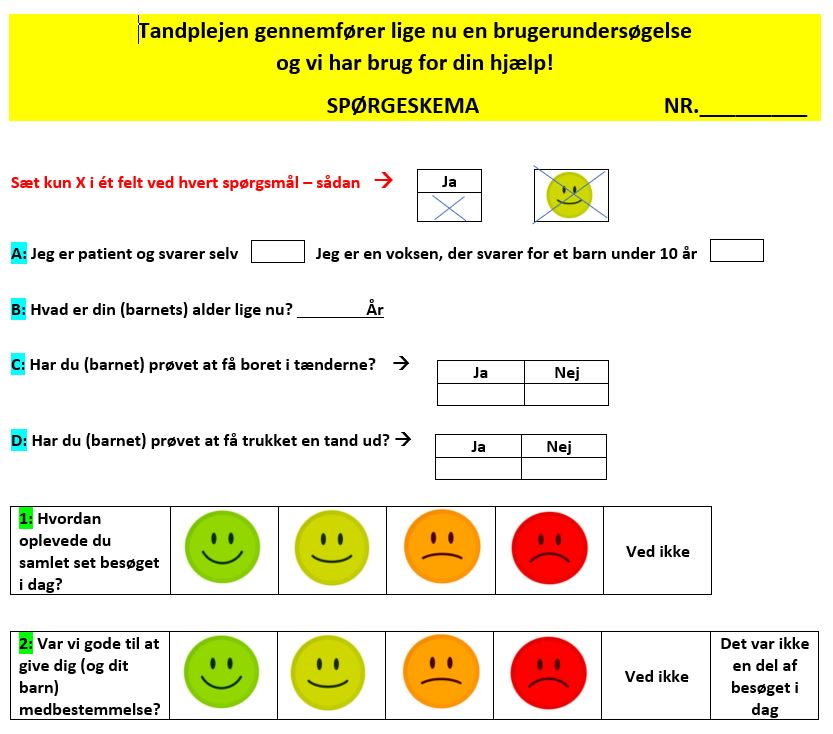 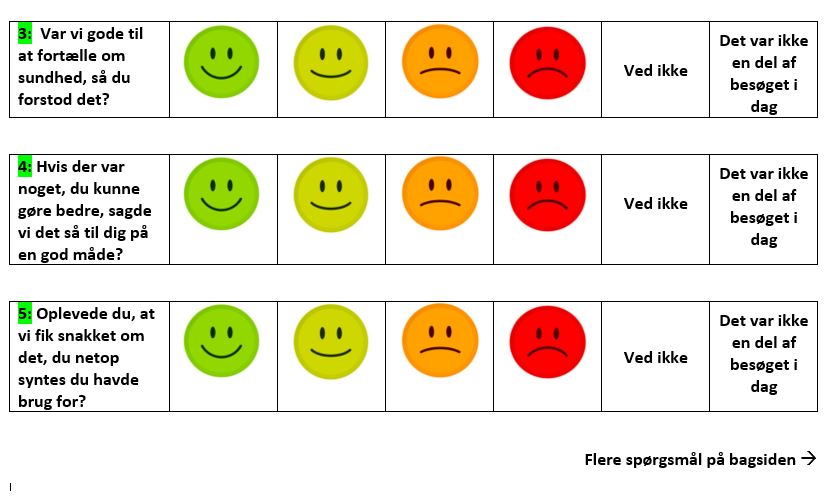 Bilag 1: spørgeskema – bagside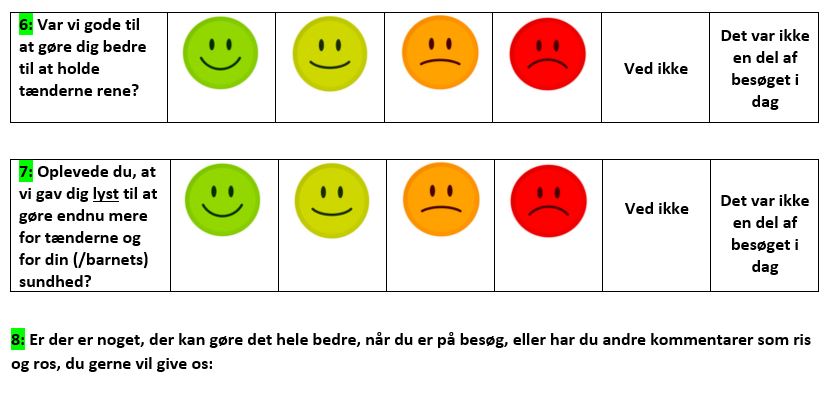 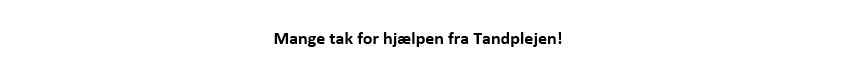 Bilag 2Udsagn fra spørgsmål 8, Rebild KommuneSpørgsmål 8: Er der noget, der kan gøre det hele bedre, når du er på besøg, eller har du andre kommentarer som ris og ros, du gerne vil give os:De tre spalter er: skemanummer - alder på barnet/den unge – udsagnHvordan oplevede du samlet set besøget i dag?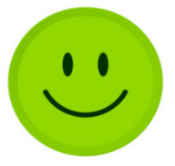 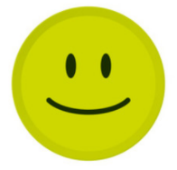 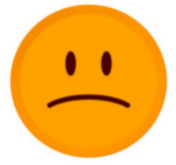 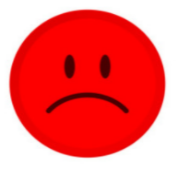 Ved ikkeAntal/procent af alle 819 besvarelser673/ 82,2 %142/17,3 %1/ 0,1 %0/ 0 %3/ 0,4 %Sammenlagt i alt + vægtet værdiI alt 815Vægtet værdi: 0,83I alt 815Vægtet værdi: 0,83I alt 1Vægtet værdi: 1I alt 1Vægtet værdi: 13Procent af N99,5 %99,5 %0,1 %0,1 %0,4 %Var vi gode til at give dig (og dit barn) medbestemmelse? Ved ikkeDet var ikke en del af besøget i dagAntal/procent af alle 819 besvarelser596/ 72,8 %96/11,7 %4/ 0,5 %1/ 0,1 %35/ 4,3 %87/ 10,6 %Sammenlagt i alt + vægtet værdiI alt 692Vægtet værdi: 0,86I alt 692Vægtet værdi: 0,86I alt 5Vægtet værdi: 0,8I alt 5Vægtet værdi: 0,8Procent af filtreret N 94,5 % 94,5 %0,7 %0,7 % 4,8 %819           87      N = 732  Var vi gode til at fortælle om sundhed, så du forstod det?Ved ikkeDet var ikke en del af besøget i dagAntal/procent af alle 819 besvarelser555/67,8 %95/11,6 %10/ 1,2 %0/ 0 %20/ 2,4 %139/ 17 %Sammenlagt i alt + vægtet værdiI alt 650Vægtet værdi: 0,85I alt 650Vægtet værdi: 0,85I alt 10Vægtet værdi: 1I alt 10Vægtet værdi: 1Procent af filtreret N95,6 %95,6 %1,5 %1,5 %2,9 %819           139      N = 680  Hvis der var noget, du kunne gøre bedre, sagde vi det så til dig på en god måde?Ved ikkeDet var ikke en del af besøget i dagAntal/procent af alle 819 besvarelser621/ 89,2 %53/6,5 %3/ 3,7 %1/ 1,2 %18/ 2,6 %123/ 17,7 %Sammenlagt i alt + vægtet værdiI alt 674Vægtet værdi: 0,92I alt 674Vægtet værdi: 0,92I alt 4Vægtet værdi: 0,75I alt 4Vægtet værdi: 0,75Procent af filtreret N 96,8 % 96,8 %0,6 %0,6 %2,6 %819           123      N = 696  Oplevede du, at vi fik snakket om netop det, du havde brug for?Ved ikkeDet var ikke en del af besøget i dagAntal/procent af alle 819 besvarelser603/ 73,6 %102/12,5 %6/ 0,7 %1/ 0,1 %38/ 4,6 %69 / 8,4 %Sammenlagt i alt + vægtet værdiI alt 705Vægtet værdi: 0,86I alt 705Vægtet værdi: 0,86I alt 7Vægtet værdi: 0,86I alt 7Vægtet værdi: 0,8638Procent af filtreret N94 %94 %0,9 %0,9 % 5,1 %819           69      N = 750 Var vi gode til at gøre dig bedre til at holde tænderne rene? Ved ikkeDet var ikke en del af besøget i dagAntal/procent af alle 819 besvarelser544/66,4 %95/11,6 %2/ 0,2 %0/ 0 %17/ 2 %161/19,7 %Sammenlagt i alt + vægtet værdiI alt 639Vægtet værdi: 0,85I alt 639Vægtet værdi: 0,85I alt 2Vægtet værdi: 1I alt 2Vægtet værdi: 117Procent af filtreret N97,1 %97,1 %0,3 %0,3 %2,6 %819           161      N = 658  Oplevede du, at vi gav dig lyst til at gøre endnu mere for tænderne og for din (/barnets) sundhed? Ved ikkeDet var ikke en del af besøget i dagAntal/procent af alle 819 besvarelser554/ 67,6 %120/14,7 %3/ 0,3 %1/ 0,1 %32/ 3,9 %109/ 13,3 %Sammenlagt i alt + vægtet værdiI alt 674Vægtet værdi: 0,82I alt 674Vægtet værdi: 0,82I alt 4Vægtet værdi: 0,75I alt 4Vægtet værdi: 0,7532Procent af filtreret N95  %95  %0,5 %0,5 % 4,5 %819           109      N = 710  Børn og unge fra Rebild Kommune, der både har prøvet at få boret og trukketBørn og unge fra Rebild Kommune, som ikke har prøvet nogen af de to behandlingerAlle børn fra den store undersøgelseSvaret med en af de to glade smileys på spørgsmål 1114 ud af 115 (N)434 ud af 436 (N)4.246 ud af 4.306 (N)Procent99,1 %99,5 %98,6 %30027Super oplevelse. Både ved receptionen og ved undersøgelsen. Søde ansatte :)   300312Jeg syntes at i var gode til at fortælle mig hvad jeg skulle gøre bedre30099I var supergode og på børnehøjde. Stor glad smiley for det :)301415ROS301711Nej I var rigtig gode. Tak for besøget. Kh Magnus302114I er virkelig alle sammen vildt søde. Tak for det :)302918Nej303511Ikke rigtigt304511Jeg syntes det var et dejligt besøg og i gør meget for at vores tænder er pæne og rene304911Jeg synes bare at det var et dejligt besøg :)305012Jeg synes at i er gode til at sige hvilke ting i gør305111I er gode til at forklare305211Nope305311I var gode og i sagde hvor jeg skulle børste mine tænder mere305713tager behov for mine tungereflekser305915Det er dejligt at kommer her! Altid godt humør!30639:)307012I den bedste tandlæge i hele verden307118det har været en god tandlæge og det er ærgeligt, at jeg ikke kan fortsætte længere307215I klarede det super godt!307511Ikke noget jeg kan komme i tanke om :)30815Gode og børnevenlige tandlæger i klinikken30864Det var bare så fint :)30889I er bare gode30906Det er altid rart at der er glade smil, Tak for det ! :)30916I er gode til at få mit barn til at være tryg31018Patrick synes at I var søde :)31049I er rigtig gode til at se og håndtere det når barnet er utrygt. I udstråler en god ro og varme. Stor ros for det.31059Nej310712I ER MEGET SØDE :)310812dejligt stille og roligt311111Nej31128Tandplejen Terndrup er et dejligt sted at komme for børn og voksne. Vi bliver altid mødt af glade og rare medarbejdere. Og så er der en god og rar stemning når barnet ligger i tandlægestolen. Tak for mange gode oplevelser :)311311damerne var flinke og meget rolige311515Godt personale31197godt besøg for en lille dreng!312011Jeg synes I gjorde mig glad for der var ikke noget der gjorde ondt312512Nej :)31334Rigtig gode til at snakke til og med min datter og fik hende til at føle sig tryg selvom hun lige havde fået slået en tand ud.313612Nej31390Nej, det var fantastisk. God vejledning :)314111Jeg synes at I er gode til at tage jer af mig314614Hende der hjalp mig, var virkelig sød315213Tak for god behandling :)315610I er søde315710Nej :) Ha en god dag :)316214Nej31639Stor ros for ved rodbehandling at fortælle / forklare hvad der skal foregå!31647Stor ros til Ulla og Kirsten. De er super fantastiske til børnene og det er altid de to der vælges til eftersyn m.m.316515Nej :)316617NEJ31719Mere tid til at sluge spyttet317215God personale317516Jeg har ikke noget. Det var perfekt317611Det er godt at komme her31777Tak for et rigtigt fint, godt og hurtigt besøg317911Nej318316Synes I er en mega god tandlæge31896søde og åbent personale, som er gode til og få mine børn til at føle sig trygge319812nej :)320114Jeg synes det er en god oplevelse at være her320318Vil savne Jer RIP min pung320516Jeg synes bare, at i gør et godt job, for at føle mig tryg og blive bedre til at holde tænderne rene320911Nej321013ikke sådan rigtigt32149Det var en rigtig god oplevelse og der blev taget god tid til mine børn32206God Empati. Taler til barnet32219Taler til barnet og ikke ned322212I har gjort så mine tænder ikke er helt gode men meget godt i forhold til hvordan de var323212Det er dejligt aat de fortæller hvad de gør inden de gør det323411Det var en sød tandlæge32375Tak for meget fin behandling. Roligt og forståeligt for barnet!324613Ros: I er meget imødekommende og det er derfor det er så rart at tage til tandlægen i Terndrup325114I er søde og sjove325810Jeg synes at det er rart at være til tanlæge hos jer :)326218Det er et fantastisk sted :)326218Det er et fantastisk sted326218Det er et fantastisk sted326411Mor siger: I var rigtig gode til at forklare / berolige barnet :) ROS!32698Modtagelsen var rar og masser af humor. Dejligt32707En rigtig god oplevelse, og venligt personale32722Dejlig oplevelse!32824Stor ros for at have god tid og ro til at tage det i mit barns tempo da han de sidste gange har grædt når han var her. Men i dag foregik det med et smil. Stor ros til Christina!328412I er altid søde og rare32920Nej, synes det rigtig godt :)329810De er søde alle sammen330116Nej, det var godt :)33059God til at vejlede både børn og forældre33098Det var meget trygt og I forklarede rigtig godt, hvad fx lattergas gjorde, men I var også gode til at fortælle hvad der skulle ske undervejs. En meget god og rolig oplevelse for min datter på 8 år, som endda havde sit første besøg her i huset331512Musik i ørerne331615Nej33187I var søde og medfølende overfor barnet. Stine var bange, men jeres forslag med musik i ørerne var rigtig godt og gjorde hende meget mere afslappet332215I er skide gode til at fortælle dårlige ting på en god måde332715Jeg syntes de var virkelig gode til at tage hensyn :)332915Nej333012I er gode til at forklare333118Det hele var som det skulle være :)333412Det var godt i sagde at i ikke gjorde noget som jeg sagde nej til334112Nej334612Nej334812Nej33578I var gode til at berolige og tage sig tid. Det var en god oplevelse for forældre også335810Nej335910det hved jeg ikke336713Nej det var godt337216God til at fortælle hvad hun gjorde. Så jeg fik forståelse for hvad hun lavede337311Syndes min læge var god33768Det giver mit barn en ro, at vide, hvad der skal ske341018Dygtige tandlæger, der gør sit arbejde til UG :)34128Mit ældste barn er nervøs og sensitiv. Han ville have glæde af at blive fortalt trin for trin, hvad der skal ske inden det sker. Men ellers en god oplevelse342412Det var godt i sagde hvad man skal gøre343012Det er et godt sted343310Nej ingen kommentar344411Nej34793De var fine, så vi bliver ved :)348010Nej348210Nej348411NEJ!34886Tror jeg ikke34959Nej349812I var gode til at sårn det ikke gjorde ondt350110De er god til at hjælpe :) <335037Det var super352012Nej, jeg syntes at det var fint352511Nej360116Nej360313Jeg synes i er rigtig flinke og gode til at snakke, og det gør at man får en god oplevelse360413Ik rigtigt360515Bliv ved som i gør nu36133nej, overordnet en rigtig god oplevelse36189Nej, det var en rigtig fin konsultation362116Perfekt362216Det var hyggeligt at mine tænder blev børstet362313hende jeg var inde ved i dag d. 25/8 kl 9 var virkelig flink og var god til at fortælle hvad hun gjorde36308jeres overtandlæge Inge var ualmindelig behagelig & dygtig. Fik forklaringer vedrørende emalje som vi ikke havde fået før & hun var god til at involvere xxxxx i behandlingen363210Det har jeg ikke363513:) :)363914næ… :)364216Alt var fint undtagen det tog lidt tid inden jeg kom ind364411Stor tak til tandlæge Inge Hald. Hun fik Sebastian til at slappe af. Forklarede tingene godt og grundigt og var simpelthed bare så sød. Rigtig dejlig oplevelse at komme her i 'huset' MVH.364918Det har været fint. Tak for alle de mange årt her hos Jer !!365010Nej36537Det var en rigtig god oplevelse. Der bliver stille og roligt forklaret hvad der skal ske367513Jeg synes de var rigtig søde og venlige, det var et rigtigt godt besøg!36767<3368115Næ368211I har bare været rigtig søde (det er I altid) :)368612Jeg synes det er dejligt når I snakker med én, det er hyggeligt og rart :) Ellers er I bare gode! ;)36879Nej, tak368910I gjorde det godt synes jeg :)36902tak for jeres rigtig fine tilgang til mit barn. Det var jo en leg at være til tandlæge. Tak Kirsten!36922Det var rigtigt positivt, at barnet ikke blev 'tvunget' til noget, det hele blev taget på barnets niveau og med masser af leg. Tak for det369718Det hele er bare super37005God og venlig service. Man føler sig velkommen og det smitter af på børnene. En god og positiv oplevelse for begge børn :)37067Tak for hjælpen37078Nej :)370914Nej371811Jeg vidste ikke da jeg kom at jeg havde dybt bid og det har jeg fundet ud af nu. TAK for hjælpen :)371911I var gode :)372014Nej jeg synes det gik fint37218Rar Atmosfære. Behageligt personale. God tid til hver patient372611Nej, jeg synes I gør det godt372912Synes i er gode og dygtige til at fortælle hvad i gør37318:)373711Jeg synes I var gode til at oplyse373811Nej ikke rigtigt :)373911Nej :)374011Nej :)374111Nej37503Meget god oplevelse for min dren på 3 år - tak for det :)37519Kommunikationen er meget svær med tandlægen på grund af sprog. Er ellers normalt tryg ved at gå til tandlæge.375513Ved Ik376016Ikke sådan lige her37616Tandlægen kan være mere tålmodig, selvom var en god behandling, virkede hun lidt sur når barnet gjorde andet end det hun ville376611I var gode og det gik hurtigt376911I var gode377211Ik spor37760Ingen klager herfra. I gør et godt arbejde :)378315nej, det var ganske udmærket379311I er gode37938Min dreng syntes I er gode til at give lak på tænderne. Derudover er I gode til at fortælle et barn, hvad der sker, mens I arbejder med tænderne.37980I talte forståeligt.380111Rar God til at hjælpe380411Kirsten var god til at få en til at grine380811Det er dejligt at være der :)38133Synes det var dejligt at der var rigtig god tid til at få vist alle tingene. Når min søn kan tøes op, så har det været godt!!381814Næh. Fra min mor: Super Service!381911Nej38275Stor ros til håndtering af bange / skræmte børn. I tager det altid på børnenes præmisser så de får et godt forhold til tandlægen <3383016Det hele var rigtigt godt! Dem jeg var inde hos er altid mega søde :)383111nej . :) glad38408Alt var godt - trods omstændigheden af at få en fyldning som ellers ikke i sig selv er en god oplevelse384214Gør det godt!38457Det er altid en god oplevelse at være forældre og barn på klinikken.selvom det ikke altid er så rare ting som skal laves forstår I at vende det positivt og få snakket med barnet.Stor pædagogisk forståelse og høj faglighed.Trygt og læringspædagogisk miljø385010Jeg er rigtig glad for at jeg altid kommer ind til den samme tandlæge og assistent385111Jeg synes det er dejligt at man kan komme her uden at tænke Åh nej, fordi i er så gode og venlige. Tusind Tak385412det ved jeg ikke385511I var gode til at forklare det og sige det på en god måde ! :)38563Rigtig god oplevelse, Lauge var helt tryg ved at være ved tandlæge og vil gerne komme igen!38597I er altid søde og smilende, og gir jer god tid hvis man har spørgsmål38662Tak for en super god service. Meget venligt og smilende personale. TAK387112I var gode til at forklare tingene på en god måde387711Nej, jeg syntes at det gik fint387912nej :)388012Jeg følte mig godt tilpas & var i gode hænder38812Rigtig godt besøg for min søn! Der blev givet god tid, og han blev lidt tryg ved det at være ved tandlægen.388412Nej, Alt i alt var det godt.389213Nej. De gør det godt39158Tak for god behandling, Kirsten og super god dialog. Rigtig god til at få skabt en tillidsfuld stemning391615:)391711Det var rigtig dejlig at få tjekket tænderne. Jeg følte mig rigtig tryk39240Super god intro til Tandpleje på vores lille guldklump og på Tandplejen generelt, i forhold til hvordan det kommer til at foregå fremover39264I er gode til at snakke og lege igennem det, fx tæl sommerfugle i loftet eller rutsjetur i stolen. Klistermærker er et hit. Forbedringsforslag: hvis der er en beskrivelse i indkaldelsen af hvad der skal ske til undersøgelsen, kan vi forberede lidt mere.39273Nej det var superhyggeligt. Tak for i dag :)393511Jeg var glad for god behandling. Tak Tak :)393612I er rigtig gode til at forklare hvad der skete så man ikke blev bange eller noget39388God service394112Nej39504I giver jer god tid til at lytte til børnene også når det handler om andet end lige det med tænderne! Det var en meget dejlig oplevelse. STOR ROS395112Nej det var et godt besøg ;)396012TAK396511:)396611Lang tid i venteværelset, ellers godt!39714Vi var inde ved Gitte og begge børn gik derfra med en go' oplevelse39773En rigtig god oplevelse hos tandlæge Ulla og klinikassistent Vibeke. Jeg havde en glad dren både før og efter behandlingen. Meget ros til Jer.398014Nej, stor ros herfra398612Ikke rigtig39939Stor ros til personalet for glad og høflig betjening/ hjælp både til barn og forældre39968Clara syntes det var rart, at I talte om hvad der blev gjort. Det gav Clara tryghed1000016Nej1000112Nej. Det var godt.1000412Synes det hele var super, fortsæt det gode arbejde! :)100237Super sødt Personale. En rigtig god oplevelse100260ROS - gjorde mit barn trygt ved at snakke med ham og smilede til ham!100300Tak for et godt besøg